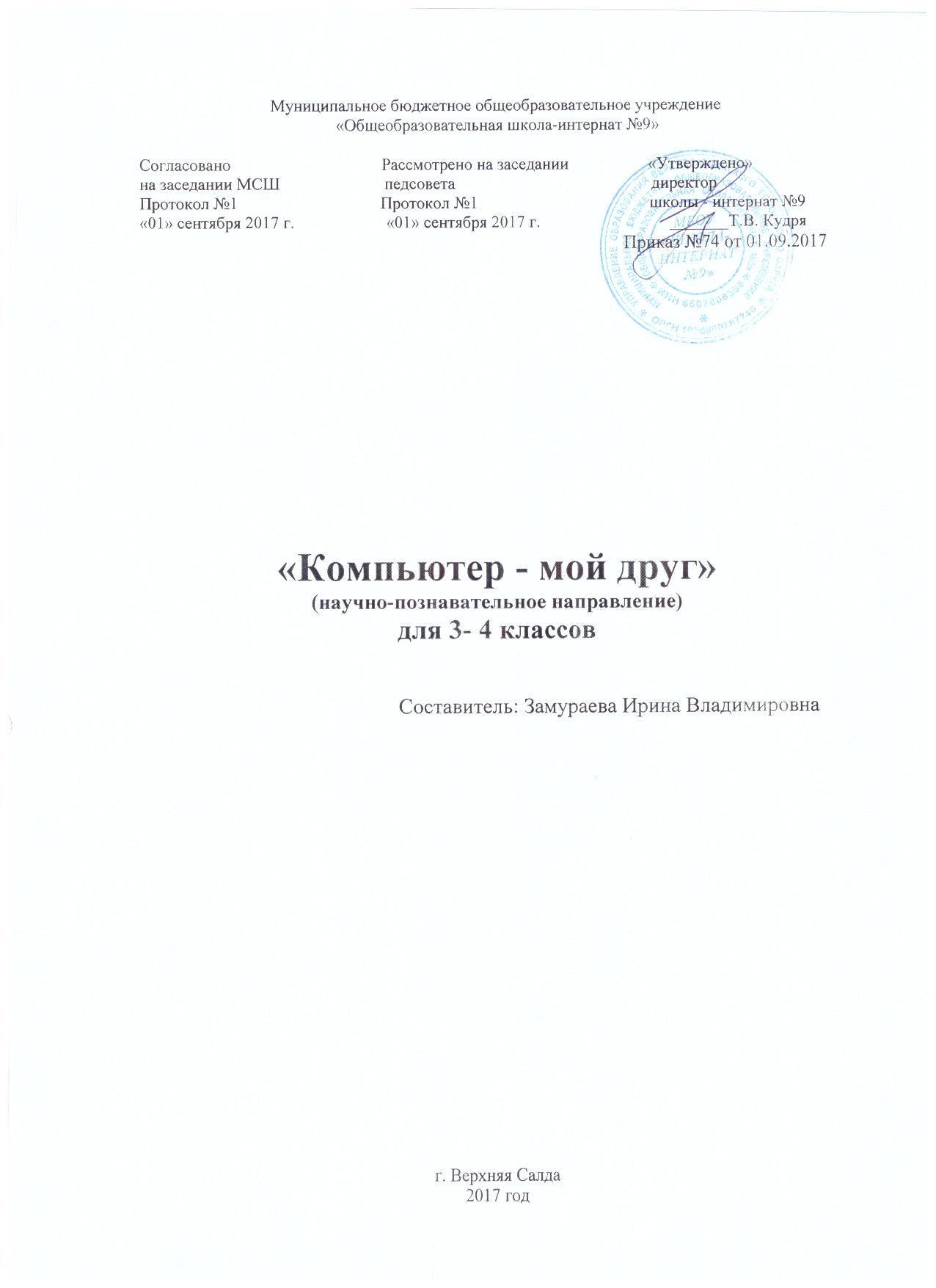 Раздел I. Пояснительная записка Программа курса «Практика работы на компьютере» разработана на основе Федерального государственного образовательного стандарта, авторской программы А.В.Горячева «Информатика и ИКТ». Программа предусматривает изучение курса на базовом уровне. Ориентирована на УМК: Горячев А.В. Информатика и ИКТ. Мой инструмент компьютер. Учебник для учащихся 3 класса общеобразовательных учреждений. – М.: Баласс. Горячев А.В. Информатика и ИКТ. Мой инструмент компьютер. Учебник для учащихся 3 класса общеобразовательных учреждений. – М.: Баласс. Горячев А.В. Графический редактор TuxPaint («такс пэйнт»). Справочникпрактикум для учащихся 3 – 4 кл. – М.: Баласс. Раздел II. Планируемые результаты Личностные результаты У учащихся будут сформированы: внутренняя позиция школьника на уровне положительного отношения к школе; учебно-познавательный интерес к новому материалу и способам решения новой учебной задачи; готовность целенаправленно использовать  знания, умения и навыки  в учебной деятельности и в повседневной жизни; способность осознавать и оценивать свои мысли, действия и выражать их в речи, соотносить результат действия с поставленной целью; способность к организации самостоятельной учебной деятельности. У учащихся могут быть сформированы: внутренней позиции школьника на уровне понимания необходимости учения, выраженного в преобладании учебно-познавательных мотивов; устойчивого познавательного интереса к новым общим способам решения задач адекватного понимания причин успешности или неуспешности учебной деятельности. Метапредметные результатыРегулятивныеУчащиеся научатся: принимать и сохранять учебную задачу и активно включаться в деятельность, направленную на её решение в сотрудничестве с учителем и одноклассниками; планировать свое действие в соответствии с поставленной задачей и условиями ее реализации, в том числе во внутреннем плане;  различать способ и результат действия; контролировать процесс и результаты деятельности; вносить необходимые коррективы в действие после его завершения, на основе его оценки и учета характера сделанных ошибок; выполнять учебные действия  в материализованной, громкоречевой и умственной форме;  адекватно оценивать свои достижения, осознавать возникающие трудности и искать способы их преодоления. Учащиеся получат возможность научиться: в сотрудничестве с учителем ставить новые учебные задачи; проявлять познавательную инициативу в учебном сотрудничестве; самостоятельно учитывать выделенные учителем ориентиры действия в новом учебном материале; осуществлять констатирующий и предвосхищающий контроль по результату и по способу действия, актуальный контроль на уровне произвольного внимания; самостоятельно адекватно оценивать правильность выполнения действия и вносить необходимые коррективы в   исполнение как по ходу его реализации, так и в конце действия. Познавательные  Учащиеся научатся: осуществлять поиск необходимой информации для выполнения учебных заданий с использованием учебной литературы; использовать знаково-символические средства; осуществлять синтез как составление целого из частей; проводить сравнение и классификацию по заданным критериям; устанавливать причинно-следственные связи; строить рассуждения в форме связи простых суждений об объекте, его строении, свойствах и связях; обобщать, т.е. осуществлять генерализацию и выведение общности для целого ряда или класса единичных объектов на основе выделения сущностной связи; осуществлять подведение под понятие на основе распознавания объектов, выделения существенных признаков и их синтеза; - устанавливать аналогии; Учащиеся получат возможность научиться: осуществлять синтез как составление целого из частей, самостоятельно достраивая и восполняя недостающие компоненты осуществлять сравнение и классификацию, самостоятельно выбирая основания и критерии для указанных логических операций; строить логическое рассуждение, включающее установление причинноследственных связей. Коммуникативные Учащиеся научатся: выражать в речи свои мысли и действия; строить понятные для партнера высказывания, учитывающие, что партнер видит и знает, а что нет; задавать вопросы; использовать речь для регуляции своего действия. Учащиеся получат возможность научиться: адекватно использовать речь для планирования и регуляции своего действия; аргументировать свою позицию и координировать её с позициями партнеров в совместной деятельности; осуществлять взаимный контроль и оказывать в сотрудничестве необходимую помощь. Предметные результаты Учащиеся научатся: 3 класс правильно и безопасно вести себя в компьютерном классе; определять основные устройства компьютера; пользоваться мышью и клавиатурой; запускать компьютерные программы и завершать работу с ними; работать в программах: по созданию рисунков -  TuxPaint, по созданию мультфильмов - «Мульти-Пульти». выполнять основные операции при рисовании с помощью одной из компьютерных программ; сохранять созданные рисунки и вносить в них изменения; выполнять операции на компьютере, относящиеся к изучаемой технологии (например, выбор фона, предметов, персонажей, анимация персонажей, создание титров, сохранение и редактирование мультфильмов); применять десятипальцевый метод набора на клавиатуре компьютера. 4 класс читать и создавать полное имя файла; создавать папки (каталоги); удалять файлы и папки (каталоги); копировать файлы и папки (каталоги); перемещать файлы и папки (каталоги); набирать текст на клавиатуре; сохранять набранные тексты, открывать ранее сохранённые текстовые документы и редактировать их; копировать, вставлять и удалять фрагменты текста; устанавливать шрифт текста, цвет, размер и начертание букв. подбирать подходящее шрифтовое оформление для разных частей текстового документа; составлять тексты при помощи компьютера, используя разное шрифтовое оформление; вставлять изображения в печатную публикацию; создавать схемы и включать их в печатную публикацию; создавать таблицы и включать их в печатную публикацию; красиво оформлять печатные публикации, применяя рисунки, фотографии, схемы и таблицы; составлять печатные публикации при помощи компьютера; искать, находить и сохранять тексты, найденные с помощью поисковых систем; искать, находить и сохранять изображения, найденные с помощью поисковых систем. Учащиеся получат возможность научиться: записывать и выполнять инструкцию (простой алгоритм), план поиска информации; распознавать одну и ту же информацию, представленную в разной форме;  пользоваться доступными приёмами работы с готовой текстовой, визуальной, звуковой информацией в сети Интернет, а также познакомиться с доступными способами её получения, хранения, переработки. Раздел III. Содержание курса Раздел IV. Основные формы организации курса Основной формой данного курса являются следующие виды внеурочной занятости: игры, 	моделирование 	и 	конструирование, 	проекты, 	индивидуальная 	работа 	с компьютером. Раздел V.  Тематическое планирование Раздел VI.  Календарно - поурочное планирование класс класс Основное содержание (по темам или разделам) Характеристика основных видов учебной деятельности 3 класс 3 класс Введение (1 ч.) Введение (1 ч.) Введение в предмет. Правила техники безопасности, правила поведения при работе с компьютером. История создания компьютера. Рассказывают о безопасном поведении в компьютерном классе. Соблюдают 	гигиенические 	требования 	работы 	с компьютером. Выполняют гимнастику для рук и глаз. Знакомятся с историей создания компьютера. Выражают в речи свои мысли и действия. Строят понятные для партнера высказывания,  задают вопросы. Знакомство с компьютером (4 ч.) Знакомство с компьютером (4 ч.) Компьютеры вокруг нас. Новые 	профессии. Компьютеры 	в 	школе. Правила 	поведения 	в компьютерном классе. Основные 	устройства компьютера. Компьютерные программы. Операционная система. Рабочий стол. Компьютерная 	мышь. Клавиатура. Включение и выключение компьютера. Запуск программы. Завершение выполнения программы. Ищут сходство и различия в материальных и информационных технологиях. Рассуждают об изменении в жизни людей и о новых профессиях, появившихся с изобретением компьютера. Сводят в таблицу устройства для ввода и вывода информации разного вида. Выполнять заданные действия с мышью и клавиатурой. Запускают программы, выполнять в них действия и завершать работу программ. Соблюдают технику безопасности в компьютерном классе и гигиенические требования работы с компьютером. Выполняют гимнастику для рук и глаз. Создание рисунков (8 ч.) Создание рисунков (8 ч.) Компьютерная графика. Примеры 	графических редакторов. Знакомство с программой TuxPaint. Панель 	инструментов графического редактора. Основные операции при рисовании: рисование и стирание точек, линий, фигур. Заливка цветом. Другие операции. Принимают и сохраняют учебную задачу и активно включаются в деятельность, направленную на её решение в сотрудничестве с учителем и одноклассниками. Знакомятся с видами графических редакторов. Осваивают графический редактор TuxPaint. Различают виды компьютерной графики: растровая и векторная. Разыгрывают задания в ситуациях. Осваивают панель инструментов графического редактора TuxPaint. Работают с инструментом Краска. Учатся применять основные операции в программе TuxPaint: рисование и стирание точек, линий.  Работают с инструментом Текст. Сохраняют выполненные рисунки и открывают их для внесения изменений. Отменяют и восстанавливают выполненные действия. Создание мультфильмов и живых картинок (10 ч.) (программа «Конструктор мультфильмов «Мульти-Пульти») Создание мультфильмов и живых картинок (10 ч.) (программа «Конструктор мультфильмов «Мульти-Пульти») Анимация. 	Компьютерная анимация. Выбирают жизненную ситуацию для выполнения итоговой творческой работы или придумывать свою. Основные способы создания компьютерной 	анимации: покадровая 	рисованная анимация, конструирование анимации, программирование анимации. Примеры программ для создания анимации. Основные операции при создании анимации. Этапы 	создания мультфильма. Обсуждают задания в ситуациях. Знакомятся с программой «Мульти-Пульти». Выполняют операции на компьютере, относящиеся к изучаемой технологии (например, выбор фона, предметов, персонажей, анимация персонажей, создание титров, сохранение и редактирование мультфильмов). Продумывают сценарий и определяют актёров. Выполняют итоговую творческую работу, используя освоенные операции. Сохраняют мультфильм.  Ищут проблемы и находят пути их решения. Участвуют в Фестивале мультфильмов. Загружают  и просматривают созданные мультфильмы. Создание текстов (9 ч.) Создание текстов (9 ч.) 	Компьютерное 	письмо. Клавиатурные тренажёры. Развитие навыка слепого десятипальцевого метода набора на клавиатуре компьютера. Самостоятельно работают над развитием навыка слепого десятипальцевого метода набора на клавиатуре компьютера. Выполняют разноуровневые учебные тренинги по освоению десятипальцевого метода. Соблюдают технику безопасности в компьютерном классе и гигиенические требования работы с компьютером. Выполняют гимнастику для рук и глаз. Обобщение (1 ч.) Обобщение (1 ч.) Обобщение за год. Выставка и 	защита 	творческих проектов. Защищают проект итоговой творческой работы 4 класс 4 класс Введение (1 ч.) Введение (1 ч.) Введение в предмет. Правила техники безопасности, правила поведения при работе с компьютером. Повторение изученного в 3 классе. Рассказывают о безопасном поведении в компьютерном классе. Соблюдают 	гигиенические 	требования 	работы 	с компьютером. Выполняют гимнастику для рук и глаз. Повторяют изученный материал. Выражают в речи свои мысли и действия. Строят понятные для партнера высказывания,  задают вопросы. Файлы и папки (каталоги) (2 ч.) Файлы и папки (каталоги) (2 ч.) Файлы. Папки (каталоги). Имя файла. Размер файла. Сменные носители. Полное имя файла. Операции над файлами и папками (каталогами): создание папок (каталогов), копирование файлов и папок (каталогов), перемещение файлов и папок (каталогов), удаление файлов и папок (каталогов). Примеры программ для выполнения действий с файлами и Принимают и сохраняют учебную задачу и активно включаются в деятельность, направленную на её решение в сотрудничестве с учителем и одноклассниками. Выполняют инструкцию (простой алгоритм), план поиска информации; распознавать одну и ту же информацию, представленную в разной форме. Читают и создают полное имя файла. Создают папки (каталоги). Удаляют файлы и папки (каталоги). Копируют и перемещают файлы и папки (каталоги). Соблюдают технику безопасности в компьютерном классе и гигиенические требования работы с компьютером. Выполняют гимнастику для рук и глаз. 	Проявляют 	познавательную 	инициативу 	в 	учебном папками (каталогами). сотрудничестве. Создание текстов (9 ч.) Создание текстов (9 ч.) Компьютерное письмо. Клавиатурные тренажёры. Текстовые редакторы. Примеры клавиатурных тренажёров и текстовых редакторов. Правила клавиатурного письма. Основные операции при создании текстов: набор текста, перемещение курсора, ввод прописных букв, ввод букв латинского алфавита, сохранение текстового документа, открытие документа, создание нового документа, выделение текста, вырезание, копирование и вставка текста. Оформление текста. Выбор шрифта, размера, цвета и начертания символов. Организация текста. Заголовок, подзаголовок, основной текст. Выравнивание абзацев.  Выбирают 	жизненную 	ситуацию 	для 	выполнения итоговой творческой работы или придумывать свою. Применяют компьютер для создания текстовых документов различных видов. Обсуждают задания в ситуациях.  Выполняют операции на компьютере, относящиеся к изучаемой технологии (например, набор текста, перемещение курсора, вырезание, копирование и вставка текста, выбор шрифта, размера и начертания символов, организация текста, сохранение и редактирование текстовых документов). Применяют правила компьютерного письма. Создают проект (эскиз или план) итоговой творческой работы. Выполняют итоговую творческую работу, используя освоенные операции. Печатают собственный продукт. Выражают в речи свои мысли и действия. Строят понятные для партнера высказывания, учитывающие, что партнер видит и знает, а что нет. Выполняют учебные действия  в материализованной, громкоречевой и умственной форме.  Адекватно оценивают свои достижения, осознают возникающие трудности и ищут способы их преодоления. Соблюдают технику безопасности в компьютерном классе и гигиенические требования работы с компьютером. Создание печатных публикаций (8 ч.) Создание печатных публикаций (8 ч.) Печатные публикации. Виды печатных публикаций. Текстовые редакторы. Настольные издательские системы. Примеры текстовых редакторов и настольных издательских систем. Иллюстрации в публикациях. Схемы в публикациях. Некоторые виды схем: схемы отношений; схемы, отражающие расположение и соединение предметов; схемы, отражающие происходящие изменения, порядок действий. Таблицы в публикациях. Столбцы и строки. Выбирают 	жизненную 	ситуацию 	для 	выполнения итоговой творческой работы или придумывать свою. Выполняют операции на компьютере, относящиеся к изучаемой технологии (например, дополнение текстов иллюстрациями, схемами, таблицами, сохранение и  редактирование печатных публикаций). Соблюдают 	гигиенические 	требования 	работы 	с компьютером. Выполняют гимнастику для рук и глаз. Применяют компьютер для создания текстовых документов различных видов. Обсуждают задания в ситуациях.  Выражают в речи свои мысли и действия. Строят понятные для партнера высказывания,  задают вопросы. Создают проект (эскиз или план) итоговой творческой работы. Выполняют итоговую творческую работу, используя освоенные операции. Создание электронных публикаций (8 ч.) Создание электронных публикаций (8 ч.) 	Электронные 	публикации. Виды электронных публикаций: презентации, Выбирают жизненную ситуацию для выполнения итоговой творческой работы или придумывать свою. Принимают и сохраняют учебную задачу и активно электронные учебники и энциклопедии, справочные системы, страницы сети Интернет. Примеры программ для создания электронных публикаций. Гиперссылки в публикациях. Создание электронной публикации 	с гиперссылками. Звук, видео и анимация в электронных публикациях. Вставка звуков и музыки в электронные публикации. Вставка анимации и видео в электронные публикации. Порядок действий при создании электронной публикации. Подготовка презентаций. включаются в деятельность, направленную на её решение в сотрудничестве с учителем и одноклассниками. Выполняют инструкцию (простой алгоритм), план поиска информации; распознавать одну и ту же информацию, представленную в разной форме. Выполняют операции на компьютере, относящиеся к изучаемой технологии (например, добавление в тексты с иллюстрациями, схемами и таблицами гиперссылок, звуков, музыки, анимации, видео,  сохранение и редактирование электронных публикаций). Повторяют изученный материал. Соблюдают 	гигиенические 	требования 	работы 	с компьютером. Выполняют гимнастику для рук и глаз. Создают проект (эскиз или план) итоговой творческой работы. Выполняют итоговую творческую работу, используя освоенные операции. Адекватно оценивают свои достижения, осознают возникающие трудности и ищут способы их преодоления. Поиск информации (8 ч.) Поиск информации (8 ч.) Источники информации для компьютерного поиска: компакт-диски CD («си-ди») или DVD («ди-ви-ди»), сеть Интернет, постоянная память компьютера. Способы компьютерного поиска информации: просмотр подобранной по теме информации, поиск файлов с помощью файловых менеджеров, использование средств поиска в электронных изданиях, использование специальных поисковых систем. Поисковые системы. Примеры программ для локального поиска. Поисковые системы в сети Интернет. Поисковые запросы. Уточнение запросов на поиск информации. Сохранение результатов поиска. Поиск изображений. Сохранение найденных изображений. Принимают и сохраняют учебную задачу и активно включаются в деятельность, направленную на её решение в сотрудничестве с учителем и одноклассниками. Выбирают 	жизненную 	ситуацию 	для 	выполнения итоговой творческой работы или придумывать свою. Выполняют операции на компьютере, относящиеся к изучаемой технологии (например, выполнение запросов по ключевым словам, выбор подходящей информации из результатов поиска, сохранение найденных и выбранных текстов и изображений). Создают (эскиз или план) итоговой творческой работы. Выполняют итоговую творческую работу, используя освоенные операции. Записывают и выполняют инструкцию (простой алгоритм), план поиска информации. Распознают одну и ту же информацию, представленную в разной форме.  Пользуются доступными приёмами работы с готовой текстовой, визуальной, звуковой информацией в сети Интернет. Знакомятся с доступными способами получения, хранения, переработки информации. Соблюдают 	гигиенические 	требования 	работы 	с компьютером. Выполняют гимнастику для рук и глаз. Строят понятные для партнера высказывания,  задают вопросы. Обобщение (1 ч.) Обобщение (1 ч.) Обобщение за год. Выставка и 	защита 	творческих проектов. Защищают проект итоговой творческой работы № п/п Наименование разделов (или тем) Общее количество часов на изучение  раздела (тем) Общее количество часов на изучение  раздела (тем) № п/п Наименование разделов (или тем) 3 кл. 4 кл. 1.  Введение  1 1 2.  Знакомство с компьютером 4 3.  Создание рисунков 8 4.  Создание мультфильмов и живых картинок 10 5.  Обобщение (1 ч.) 2 6.  Создание текстов 9 9 7.  Создание печатных публикаций  8 8.  Создание электронных публикаций 8 9.  Поиск информации 5 10.  Обобщение 1 1 Итого 33 34 № п/п Дата проведения Тема занятия Введение (1 ч.) Введение (1 ч.) 1.  Компьютеры вокруг нас. Правила поведения и ТБ в компьютерном классе. Знакомство с компьютером (4 ч.) Знакомство с компьютером (4 ч.) 2.  Материальные и информационные технологии. 3.  Компьютеры вокруг нас. Техника безопасности и правила поведения в компьютерном классе. Основные устройства компьютера. 4.  Компьютерные программы. Операционная система. 5.  Работа с программами  Калькулятор и Блокнот. Оценка результатов по теме «Знакомство с компьютером». Создание рисунков (8 ч.) Создание рисунков (8 ч.) 6.  Компьютерная графика.  Графические редакторы. Обсуждение заданий в ситуациях. Выбор проекта. 7.  Основные операции при рисовании. Инструменты. Отмена действия, Текст, Штамп, Магия. 8.  Редактирование рисунка. Штампы. Текст на рисунке.  9.  Создание рисунка с фоном. Печать рисунка. 10.  Работа над проектом «Мой рисунок на компьютере» (начало работы). Обсуждение и просмотр эскизов. Фон и передний план. Создание рисунка. 11.  Работа над проектом «Мой рисунок на компьютере» (продолжение работы). Редактирование рисунка, добавление объектов. 12.  Работа над проектом «Мой рисунок на компьютере» (продолжение работы). Редактирование рисунка, добавление объектов. 13.  Работа над проектом «Мой рисунок на компьютере» (продолжение работы). Печать рисунка. Создание мультфильмов и живых картинок (10 ч.) (программа «Конструктор мультфильмов «Мульти-Пульти»)  Создание мультфильмов и живых картинок (10 ч.) (программа «Конструктор мультфильмов «Мульти-Пульти»)  14.  Компьютерные мультфильмы. Примеры мультфильмов. Обсуждение заданий в ситуациях. Выбор проекта. Программа «Мульти-Пульти».  15.  Программа «Мульти-Пульти». Меню. Понятие фона, предмета, актера, звука, музыки, речи, титров. Загрузка и просмотр мультфильмов. 16.  Программа «Мульти-Пульти». Окна программы. Порядок действий при создании простого мультфильма. Ресурсы программы: коллекция фонов, предметов, актеров. Действия актера. Смена действия актера. 17.  Компьютерная анимация. Одновременные действия двух и более актеров. Сюжет. Создание мультфильма. Работа с титрами (операции с текстом). Сохранение мультфильма. Проблемы и их решение. 18.  Редактирование (создание) мультфильма-тренажера. Операции с актерами и предметами. Операции с фильмом.  Удаление кадров. Операции со звуком. 19.  Редактирование 	мультфильма-тренажера. 	Операции 	с 	фоном. Операции с музыкой. Запись речи. Сохранение и просмотр фильма как видеофильма (в формате avi). 20.  Работа над собственным мультфильмом (начало). Сюжет. Сценарий. Фон. Предметы. Актеры. 21.  Работа над собственным мультфильмом (продолжение). Анимация актеров, предметов, фона. Редактирование мультфильма. 22.  Работа над собственным мультфильмом (окончание). Работа с музыкой, звуками, титрами. Озвучивание  мультфильма. 23.  Фестиваль мультфильмов. Просмотр м/ф и выбор лауреатов. Создание текстов (9 ч.) Создание текстов (9 ч.) 24.  Компьютерное письмо. Клавиатурные тренажёры. 25.  Десятипальцевый метод набора на клавиатуре компьютера. 26.  Разноуровневые учебные тренинги по освоению десятипальцевого метода (индивидуальная работа). 27.  Разноуровневые учебные тренинги по освоению десятипальцевого метода (индивидуальная работа). 28.  Разноуровневые учебные тренинги по освоению десятипальцевого метода (индивидуальная работа). 29.  Разноуровневые учебные тренинги по освоению десятипальцевого метода (индивидуальная работа). 30.  Разноуровневые учебные тренинги по освоению десятипальцевого метода (индивидуальная работа). 31.  Разноуровневые учебные тренинги по освоению десятипальцевого метода (индивидуальная работа). 32.  Разноуровневые учебные тренинги по освоению десятипальцевого метода (индивидуальная работа). Обобщение (1 ч.) Обобщение (1 ч.) 33.  Обобщение за год. Выставка и защита творческих проектов. № п/п Дата проведения Тема занятия Введение (1 ч.) 1.  Компьютеры вокруг нас. Правила поведения и ТБ в компьютерном классе. Файлы и папки (каталоги) (2 ч.) 2.  Файлы и папки. 3.  Операции над файлами и папками. Создание текстов (9 ч.) 4.  Компьютерное письмо. Применение компьютера для создания текстовых документов различных видов. Демонстрация примеров. Обсуждение заданий в ситуациях. Выбор проекта. 5.  Компьютерные программы для создания текстов.  Клавиатура. Правила компьютерного письма. 6.  Работа с текстовым редактором. Меню. Операции при создании текстов. Набор текста. Ввод заглавных букв. Ввод букв латинского и русского алфавита. 7.  Операции при создании текстов. Создание, сохранение и открытие текстовых документов. 8.  Меню. Панели инструментов (стандартная, форматирование). Ввод простейшего текста. Сохранение файла. 9.  Редактирование текста. Удаление, копирование, вставка, перенос. 10.  Форматирование (оформление) текста. Шрифт и его параметры. Организация текста. 11.  Работа над собственными проектами (начало работы). 12.  Работа над собственными проектами (продолжение работы). Печать текстовых документов. Создание печатных публикаций (8 ч.) 13.  Печатные публикации. Виды печатных публикаций.      14.  Текстовые редакторы. Настольные издательские системы. Примеры текстовых редакторов и настольных издательских систем. 15.  Иллюстрации в публикациях. Схемы в публикациях. 16.  Некоторые виды схем: схемы отношений. 17.  Схемы, отражающие расположение и соединение предметов. 18.  Схемы, отражающие происходящие изменения, порядок действий. 19.  Таблицы в публикациях. Столбцы и строки. 20.  Печатная публикация (творческий проект). Создание электронных публикаций (8 ч.) 21.  Электронные публикации. Виды электронных публикаций: презентации, электронные учебники и энциклопедии, справочные системы, страницы сети   Интернет.  22.  Примеры программ для создания электронных публикаций. 23.  Гиперссылки в публикациях. Создание электронной публикации с гиперссылками.  24.  Звук, видео и анимация в электронных публикациях. Вставка звуков и музыки в электронной публикации.  25.  Вставка анимации и видео в электронные публикации. 26.  Порядок действий при создании электронной публикации.  27.  Подготовка презентаций. 28.  Электронная публикация (творческий проект). Поиск информации (5 ч.) Поиск информации (5 ч.) 29.  Источники информации для компьютерного поиска: компакт-диски CD или DVD, сеть Интернет, постоянная память компьютера.    30.  Способы компьютерного поиска информации. Поиск файлов с помощью файловых менеджеров, использование средств поиска в электронных изданиях. 31.  Поисковые системы. Примеры программ для локального поиска. Поисковые системы в сети Интернет.  32.  Поисковые запросы. Уточнение запроса на поиск информации. Сохраненные результаты поиска.  33.  Поиск изображений. Сохранение найденных изображений. Обобщение (1 ч.) Обобщение (1 ч.) 34.  Обобщение за год. Выставка и защита творческих проектов. 